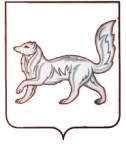 РОССИЙСКАЯ ФЕДЕРАЦИЯТУРУХАНСКИЙ РАЙОННЫЙ СОВЕТ ДЕПУТАТОВКРАСНОЯРСКОГО КРАЯРЕШЕНИЕ23.04.2021                                      с. Туруханск                                        № 5 – 70Об отзыве предложения об обращении с законодательной инициативой в Государственную Думу Руководствуясь статьей 139 Устава Красноярского края, статьями 32, 41 Устава Туруханского района, Туруханский районный Совет депутатов РЕШИЛ:1. Отозвать из Законодательного Собрания Красноярского края предложение Туруханского районного Совета депутатов о внесении Законодательным Собранием Красноярского края в Государственную Думу Федерального Собрания Российской Федерации проекта федерального закона «О внесении изменений в статью 37 Основ законодательства Российской Федерации о нотариате», внесенный на основании решения Туруханского районного Совета депутатов от 14.02.2020 № 27-476 «О внесении предложения об обращении с законодательной инициативой в Государственную Думу». 2. Решение вступает в силу со дня подписания и подлежит опубликованию в общественно-политической газете Туруханского района «Маяк Севера».                             Ю.М. ТагировПредседательТуруханского районногоСовета депутатов